令和３年後期　医用画像機器工学Ⅱ（CT）９学生番号　：　氏名　　　：問題　解答　　　　　　　　　　　２１年　国家試験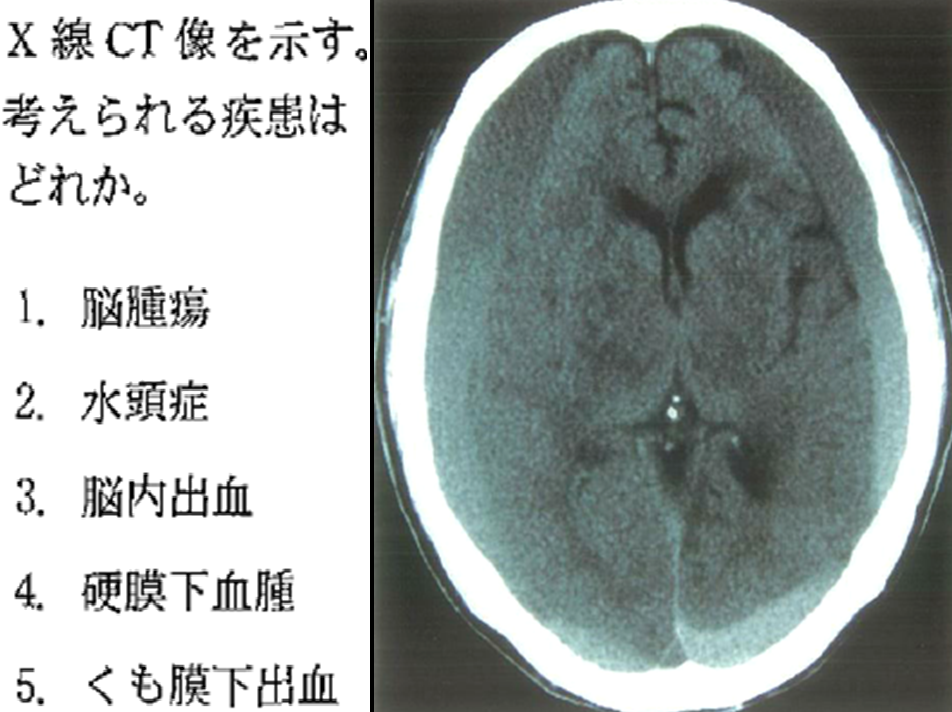 御意見、御感想：